АВТОНОМНАЯ НЕКОММЕРЧЕСКАЯ ОБРАЗОВАТЕЛЬНАЯ ОРГАНИЗАЦИЯ  ВЫСШЕГО ОБРАЗОВАНИЯЦЕНТРОСОЮЗА РОССИЙСКОЙ ФЕДЕРАЦИИ«РОССИЙСКИЙ УНИВЕРСИТЕТ КООПЕРАЦИИ»КАМЧАСТКИЙ ФИЛИАЛ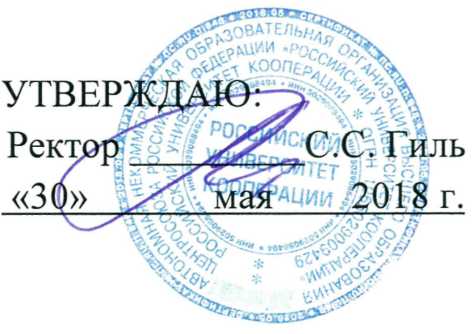 ПРОГРАММА ГОСУДАРСТВЕННОЙ ИТОГОВОЙ АТТЕСТАЦИИпо направлению подготовки 38.03.02  «Менеджмент»направленность (профиль) программы  «Кадровый менеджмент»2016 год набораПетропавловск-Камчатский 2018Сушко Л.Н., Рогалева Н.Л., Фрумак И.В. Программа государственной итоговой аттестации по направлению подготовки 38.03.02 Менеджмент   квалификация выпускника – бакалавр. – Петропавловск-Камчатский: Камчатский филиал Российского университета кооперации, 2018. – 23 с. Программа государственной итоговой аттестации по направлению подготовки 38.03.02 «Менеджмент», профиль «Кадровый менеджмент» разработана в соответствии с требованиями Федерального государственного образовательного стандарта высшего образования по направлению подготовки, утвержденного приказом Министерства образования и науки Российской Федерации от 12.01.2016 г. № 7.Программа государственной итоговой аттестации: обсуждена и рекомендована к утверждению решением кафедры экономики и управления от «29»марта 2018 г., протокол №10Заведующий кафедрой Экономики и управления                                                                         Сушко Л.Н.одобрена Научно-методическим советом филиала от « 20» апреля  2018 г., протокол № 5.АВТОНОМНАЯ НЕКОММЕРЧЕСКАЯ ОБРАЗОВАТЕЛЬНАЯ ОРГАНИЗАЦИЯ  ВЫСШЕГО ОБРАЗОВАНИЯЦЕНТРОСОЮЗА РОССИЙСКОЙ ФЕДЕРАЦИИ«РОССИЙСКИЙ УНИВЕРСИТЕТ КООПЕРАЦИИ»КАМЧАТСКИЙ ФИЛИАЛЛИСТ СОГЛАСОВАНИЯ ПРОГРАММЫ ГОСУДАРСТВЕННОЙ ИТОГОВОЙ АТТЕСТАЦИИпо направлению подготовки (специальности) 38.03.02 Менеджментдля 2016 года набораПрограмма государственной итоговой аттестации разработана в соответствии с Законом Российской Федерации «Об образовании в Российской Федерации» от 29.12.2012 N 273-ФЗ, ФГОС по направлению подготовки 38.03.02 Менеджмент, утвержденного приказом Министерства образования и науки Российской Федерации от 12 января 2016 г. № 7.Целью государственной итоговой аттестации является установление степени готовности обучающегося к самостоятельной деятельности, сформированности профессиональных компетенций в соответствии с ФГОС по направлению подготовки 38.03.02 Менеджмент. Основной задачей по реализации требований федерального государственного образовательного стандарта является реализация практической направленности подготовки специалистов с высшим образованием. Конечной целью обучения является подготовка бакалавра, обладающего актуальной совокупностью теоретических знаний и готового решать профессиональные задачи. При разработке программы государственной итоговой аттестации учтена степень использования профессиональных компетенций и необходимых для них знаний и умений. Видом государственной итоговой аттестации выпускников направления подготовки 38.03.02 Менеджмент, направленность (профиль) «Кадровый менеджмент» является выпускная квалификационная работа. Этот вид испытаний позволяет наиболее полно проверить освоенность выпускником профессиональных компетенций, готовность выпускника к выполнению видов деятельности, предусмотренных ФГОС. Государственная итоговая аттестация является частью оценки качества освоения программы подготовки бакалавров по направлению подготовки 38.03.02  Менеджмент и является обязательной процедурой для выпускников, завершающих освоение программы прикладного бакалавриата в Камчатском филиале Российского университета кооперации. В программе ГИА разработана тематика ВКР, отвечающая следующим требованиям: овладение профессиональными компетенциями, комплексность, реальность, актуальность, уровень современности используемых средств. Организация и проведение ГИА предусматривает большую подготовительную работу преподавательского состава института, систематичности в организации контроля в течение всего процесса обучения обучающихся в образовательном учреждении. В ходе ГИА осуществляется проверка освоенных общекультурных, общепрофессиональных и профессиональных компетенций. Предложенная тематика ВКР соответствует содержанию учебного плана. Государственная итоговая аттестация в форме защиты выпускных квалификационных работ (дипломных работ) по изученным дисциплинам позволит объективно оценить уровень подготовки выпускников. Председатель правленияКраснодарского краевого союза потребительских обществ  					Ф.В. КравцовМ.П.СОДЕРЖАНИЕОБЩИЕ ПОЛОЖЕНИЯ1.1. Нормативно - правовые документы Программа государственной итоговой аттестации разработана в соответствии с требованиями  следующих нормативно - правовых документов: - Федеральный закон от 29.12.2012 г. № 273-ФЗ «Об образовании в Российской Федерации»; - Федеральный государственный образовательный стандарт высшего образования по направлению подготовки 38.03.02 Менеджмент, направленность (профиль) программы «Кадровый менеджмент» от «12»  января  2016 № 7 (далее - ФГОС ВО);- Порядок организации и осуществления образовательной деятельности по образовательным программам высшего образования – программам бакалавриата, программам специалитета, программам магистратуры, утвержденный приказом Минобрнауки России от 05.04.2017 № 301; -Порядок проведения государственной итоговой аттестации по образовательным программам высшего образования – программам бакалавриата, программам специалитета и программам магистратуры, утвержденный приказом Минобрнауки России от 29.06.2015 г. № 636.1.2. Цель и задачи государственной итоговой аттестацииЦель государственной итоговой аттестации – определение соответствия результатов освоения обучающимися основных образовательных программ соответствующим требованиям федерального образовательного  стандарта.Задачи государственной итоговой аттестации определяются основными видами профессиональной деятельности по соответствующему направлению подготовки 38.03.02 Менеджмент, (направленность (профиль) программы «Кадровый менеджмент»:организационно-управленческая деятельность: участие в разработке и реализации корпоративной и конкурентной стратегии организации, а также функциональных стратегий (маркетинговой, финансовой, кадровой); участие в разработке и реализации комплекса мероприятий операционного характера в соответствии со стратегией организации; планирование деятельности организации и подразделений; формирование организационной и управленческой структуры организаций; организация работы исполнителей (команды исполнителей) для осуществления конкретных проектов, видов деятельности, работ; разработка и реализация проектов, направленных на развитие организации (предприятия, органа государственного или муниципального управления); контроль деятельности подразделений, команд (групп) работников; мотивирование и стимулирование персонала организации, направленное на достижение стратегических и оперативных целей; участие в урегулировании организационных конфликтов на уровне подразделения и рабочей команды (группы).1.3. Место государственной итоговой аттестации в структуре освоения ОПОПГосударственная итоговая аттестация является базовой частью Блока 3 основной профессиональной образовательной программы по направлению подготовки 38.03.02 Менеджмент, направленность (профиль) программы «Кадровый менеджмент» и завершается присвоением квалификации – бакалавр.Государственная итоговая аттестация проводится в форме контактной работы и самостоятельной работы обучающихся в объеме 20 часов. По решению Ученого совета Российского университета кооперации и в соответствии с учебными планами по направлению подготовки 38.03.02 Менеджмент, направленность (профиль) программы «Кадровый менеджмент» государственная итоговая аттестация включает:  защиту выпускной квалификационной работы, включая подготовку к процедуре защиты и процедуру защиты  (6 з.е., 216 часов, 4 недели).Государственная итоговая аттестация проводится в 8 семестре на 4 курсе при очной форме обучения и на 5 курсе при заочной форме обучения.Подготовка к государственной итоговой аттестации осуществляется на базе обладания выпускником комплексом компетенций, определенных ОПОП по направлению подготовки 38.03.02 Менеджмент, направленность (профиль) программы «Кадровый менеджмент».К государственной итоговой аттестации допускается обучающийся, не имеющий академической задолженности и в полном объеме выполнивший учебный план (индивидуальный учебный план).2. ТРЕБОВАНИЯ К РЕЗУЛЬТАТАМ ОСВОЕНИЯ ОПОПНа государственную итоговую аттестацию выносится оценка сформированности всех общекультурных и  общепрофессиональных, а также профессиональных и дополнительных профессиональных компетенций в соответствии с видами профессиональной деятельности, на которые ориентирована программа бакалавриата.Выпускник должен обладать следующими компетенциями:3. ТРЕБОВАНИЯ К ПРОВЕДЕНИЮ ГОСУДАРСТВЕННОЙ ИТОГОВОЙ АТТЕСТАЦИИ3.1. Сроки проведения государственной итоговой аттестацииСроки проведения государственной итоговой аттестации определяются ежегодно в соответствии с календарным учебным графиком.3.2. График подготовки и проведения государственной итоговой аттестации по направлению подготовки 38.03.02 Менеджмент, направленность (профиль) программы «Кадровый менеджмент» 4. ПОРЯДОК ПОДАЧИ И РАССМОТРЕНИЯ АПЕЛЛЯЦИИПо результатам государственных аттестационных испытаний обучающийся имеет право подать в апелляционную комиссию письменную апелляцию о нарушении, по его мнению, установленной процедуры проведения государственной итоговой аттестации обучающегося.Апелляция подается лично обучающимся на имя председателя апелляционной комиссии не позднее следующего рабочего дня после объявления результатов государственного аттестационного испытания.Для проведения апелляций по результатам государственных итоговых испытаний в Камчатском филиале Российского университета кооперации создаются апелляционные комиссии.Председателем апелляционной комиссии утверждается ректор  Российского университета кооперации (лицо, исполняющее его обязанности, или лицо, уполномоченное ректором – на основании приказа ректора). В состав апелляционной комиссии входят председатель указанной комиссии и не менее 3 членов указанной комиссии. Состав комиссии формируется из числа лиц, относящихся к профессорско-преподавательскому составу филиалоа и не входящих в состав государственных экзаменационных комиссий.Процедура рассмотрения апелляции регламентируется Порядком проведения государственной итоговой аттестации по образовательным программам высшего образования – программам бакалавриата, программам специалитета и программам магистратуры, утвержденным приказом Минобрнауки России от 29.06.2015 г. № 636.5. ОПИСАНИЕ МАТЕРИАЛЬНО-ТЕХНИЧЕСКОЙ БАЗЫ, НЕОБХОДИМОЙ ДЛЯ ПРОВЕДЕНИЯ ГОСУДАРСТВЕННОЙ ИТОГОВОЙ АТТЕСТАЦИИДля организации самостоятельной работы обучающихся в период подготовки к процедуре защиты ВКР используется:- библиотечный фонд филиала, расположенный по адресу: г.Петропавловск-Камчатский, ул. Ключевская, 11; - помещение для самостоятельной работыПеречень учебной, научной  литературы и ресурсов информационно-телекоммуникационной сети «Интернет», необходимых для подготовки к государственной итоговой аттестации:а) нормативные правовые документыКонституция Российской Федерации: [принята всенародным голосованием 12.12.1993]. – [с учетом дополнений и изменений] // Консультант Плюс [Электронный ресурс]: СПС. – Электрон. дан. и прогр.Гражданский кодекс Российской Федерации (часть вторая): [принят Государственной Думой ФС РФ 22.12.1995. – № 14-ФЗ 26.01.1996]. – [ред. От 21.07.2014]. – [с учетом изменений и дополнений] // Консультант Плюс [http://www.consultant.ru/document/cons_doc_LAW_9027/]: СПС. Электрон. дан. и прогр.Трудовой кодекс Российской Федерации: [принят Государственной Думой РФ 30 декабря 2001 года N 197-ФЗ]// КонсультантПлюс. [http://www.consultant.ru/document/cons_doc_LAW_34683/]. – Электрон. дан. и прогр.Об акционерных обществах: Федер. закон от 26.12.1995 № 208–ФЗ// КонсультантПлюс. [http://www.consultant.ru/document/cons_doc_LAW_8743/]. – Электрон. дан. и прогр.Об обществах с ограниченной ответственностью: Федер. закон от 08.02.1998 № 14–ФЗ // КонсультантПлюс. [Электрон. ресурс]. – Электрон. дан. и прогр. – М., 2014.Федеральный закон «Об образовании в Российской Федерации» от 29.12.2012 г. №272-ФЗ (с изменениями и дополнениями);Федеральный закон Российской Федерации от 1 декабря 2007 года №309-ФЗ «О внесении изменений в отдельные законодательные акты Российской Федерации в части изменения понятия и структуры государственного образовательного стандарта»;Федеральный закон Российской Федерации 8 ноября 2010 года №293-ФЗ «О внесении изменений в отдельные законодательные акты Российской Федерации в связи с совершенствованием контрольно-надзорных функций и оптимизацией предоставления государственных услуг в сфере образования»б) основные источникиАнцупов А.Я. Социально-психологическая оценка персонала: Учебное пособие для студентов вузов/ Анцупов А.Я., Ковалев В.В., - 2-е изд., перераб. и доп. - М.:ЮНИТИ-ДАНА, 2015. - 391 с.: ISBN 978-5-238-01445-6 - Режим доступа: http://znanium.com/catalog/product/882794Арсеньев Ю.Н. Управление персоналом. Технологии / Арсеньев Ю.Н., Шелобаев С.И., Давыдова Т.Ю. - М.:ЮНИТИ-ДАНА, 2015. - 192 с.: ISBN 5-238-00842-2 - Режим доступа: http://znanium.com/catalog/product/872319Асалиев А.М. Экономика и управление человеческими ресурсами: Учебное пособие / Асалиев А.М., Вукович Г.Г., Строителева Т.Г. - М.:НИЦ ИНФРА-М, 2016. - 143 с.: - (Высшее образование: Бакалавриат) ISBN 978-5-16-006913-5 - Режим доступа: http://znanium.com/catalog/product/554598Бакирова Г.Х.  Психология развития и мотивации персонала: Учебное пособие для студентов вузов/ Бакирова Г.Х. - М.:ЮНИТИ-ДАНА, 2015. - 439 с.: 60x90 1/16 ISBN 978-5-238-01605-4 - Режим доступа: http://znanium.com/catalog/product/882352Балдин К.В. Управленческие решения: Учебник / Балдин К.В., Воробьев С.Н., Уткин В.Б., - 8-е изд. - М.:Дашков и К, 2018. - 496 с.: ISBN 978-5-394-02269-2 - Режим доступа: http://znanium.com/catalog/product/327956Беспалько В.А. Управление человеческими ресурсами / Дейнека А.В., Беспалько В.А. - М.: Дашков и К, 2017. - 392 с.: ISBN 978-5-394-02048-3 - Режим доступа: http://znanium.com/catalog/product/415041Боковня А.Е. Мотивация — основа управления человеческими ресурсами (теория и практика формирования мотивирующей организационной среды и создания единой системы мотивации компании): монография / А.Е. Боковня. — М.: ИНФРА-М, 2017. — 144 с. — (Научная мысль). - Режим доступа: http://znanium.com/catalog/product/768156Виханский О. С. Менеджмент: Учебник / Виханский О.С., Наумов А.И., - 6-е изд., перераб. и доп - М.: НИЦ ИНФРА-М, 2017. - 656 с.http://znanium.com/bookread2.php?book=769974 Воловская Н.М. Социально-трудовые отношения : учеб. пособие / Н.М. Воловская. — 3-е изд., перераб. и доп. — М. : ИНФРА-М, 2017. — 185 с. — (Высшее образование: Бакалавриат). — www.dx.doi.org/10.12737/20859. - Режим доступа: http://znanium.com/catalog/product/553446Дейнека А.В. Управление персоналом организации / Дейнека А.В. - М.: Дашков и К, 2017. - 288 с.: ISBN 978-5-394-02375-0 - Режим доступа: http://znanium.com/catalog/product/512044Дресвянников В.А. Управленческое консультирование / Блинов А.О., Дресвянников В.А. - М.: Дашков и К, 2018. - 212 с.: ISBN 978-5-394-02052-0 - Режим доступа: http://znanium.com/catalog/product/415014Евсеев В.О. Человеческие ресурсы в системе социоэкономических уравнений: учеб. пособие / В.О. Евсеев. — 2-е изд., перераб. и доп. — М.: Вузовский учебник: ИНФРА-М, 2017. — 379 с. - Режим доступа: http://znanium.com/catalog/product/872838Ефимов А.Н. Менеджмент. Практикум: Учебное пособие для студентов вузов / Ефимов А.Н., Барикаев Е.Н. - М.:ЮНИТИ-ДАНА, 2015. - 119 с.: ISBN 978-5-238-01606-1 - Режим доступа: http://znanium.com/catalog/ product/ 876947 Жариков С.В  Управление человеческими ресурсами: Учебное пособие / Еремин В.И., Шумаков Ю.Н., Жариков С.В; Под ред.В.И. Еремина- М.: НИЦ ИНФРА-М, 2016. - 272 с.: - (Высшее образование: Бакалавриат) ISBN 978-5-16-009507-3 - Режим доступа: http://znanium.com/catalog/product/445081Жук С.С. Институционально-инструментальные аспекты управления качеством человеческих ресурсов / Жук С.С. - М.: Дашков и К, 2015. - 239 с.: ISBN 978-5-394-02580-8 - Режим доступа: http://znanium.com/catalog/product /558309Егоршин А. П. Стратегический менеджмент : учебник / А.П. Егоршин, И.В. Гуськова. — 2-е изд., перераб. и доп. — М. : ИНФРА-М, 2017. — 290 с. http://znanium.com/bookread2.php?book=810318 Карташова Л.В. Управление человеческими ресурсами : учебник / Л.В. Карташова. — М. : ИНФРА-М, 2017. — 235 с. - Режим доступа: http://znanium.com/catalog/product/648501 Кибанова А.Я Конфликтология: Учебник / Кибанов А.Я., Ворожейкин И.Е., Захаров Д.К.; Под ред. Кибанова А.Я., - 2-е изд., перераб. и доп. - М.:НИЦ ИНФРА-М, 2017. - 301 с.: - (Высшее образование: Бакалавриат) ISBN 978-5-16-005724-8 - Режим доступа: http://znanium.com/catalog/product/590258Косарева Е.А. Оценка персонала в организации : учеб. пособие / А.М. Асалиев, Г.Г. Вукович, О.Г. Кириллова, Е.А. Косарева. — 2-е изд., испр. и доп. — М. : ИНФРА-М, 2018. — 171 с. [Электронный ресурс; Режим доступа http://www.znanium.com]. — (Высшее образование). Крюкова О. Г.  Риск-менеджмент — основа устойчивости бизнеса : учеб. пособие /А. Н. Ряховская, О. Г. Крюкова, М. О. Кузнецова; под ред. О. Г. Крюковой. — М.: Магистр: ИНФРА-М, 2018. — 256с. - Режим доступа: http://znanium.com/catalog/product/975577Лифшиц А.С. Управление человеческими ресурсами : теория и практика : учеб. пособие / А.С. Лифшиц. — М.: РИОР: ИНФРА-М, 2018. — 266 с. — (Высшее образование: Бакалавриат). — Режим доступа: http://znanium.com/catalog/product/896719Минева О. К. Управление персоналом организации: технологии управления развитием персонала : учебник / О.К. Минева, И.Н. Ахунжанова, Т.А. Мордасова [и др.] ; под ред. О.К. Миневой. — М. : ИНФРА-М, 2017. — 160 с. http://znanium.com/bookread2.php?book=780502 Михайлина Г.И. Управление персоналом / Михайлина Г.И., - 3-е изд. - М.: Дашков и К, 2018. - 280 с.: ISBN 978-5-394-01749-0 - Режим доступа: http://znanium.com/catalog/product/415303 Невеев А.Б. Тренинг в организации: Учебное пособие / Невеев А.Б. - М.:НИЦ ИНФРА-М, 2015. - 256 с.: - (Высшее образование: Бакалавриат) ISBN 978-5-16-005660-9 - Режим доступа: http://znanium.com/catalog/product/467833Орехов  В.И.  Антикризисное управление : учеб. пособие / В.И. Орехов, К.В. Балдин, Т.Р. Орехова. — 2-е изд., испр. — М. : ИНФРА-М, 2018. — 268 с. [Электронный ресурс; Режим доступа http://www.znanium.com]. — (Высшее образование: Бакалавриат). ISBN 978-5-16-006790-2 - Режим доступа: http://znanium.com/catalog/product/951284Папкова О.В. Деловые коммуникации: Учебник / Папкова О.В. - М.: Вузовский учебник, НИЦ ИНФРА-М, 2017. - 160 с.: - Режим доступа: http://znanium.com/catalog/product/566178Патласов О.Ю. Маркетинг персонала / Патласов О.Ю. - М.: Дашков и К, 2018. - 384 с.: ISBN 978-5-394-02354-5 - Режим доступа: http://znanium.com /catalog/product/513091Петросян Д.С. Организационное проектирование: реорганизация, реинжиниринг, гармонизация: Учебное пособие / Под ред. Петросяна Д.С. - М.:НИЦ ИНФРА-М, 2016. - 196 с.: - (Высшее образование) ISBN 978-5-16-011880-2 - Режим доступа: http://znanium.com/catalog/product/544774Прошина А.Н. Адаптация персонала в российских организациях: социально-управленческий анализ (на примере работников с ограниченными возможностями): монография / А.Н. Прошина. — М.: ИНФРА-М, 2017.— 124 с. — (Научная мысль).  - Режим доступа: http://znanium.com/catalog/product/559339Ребров А.В. Мотивация и оплата труда. Современные модели и технологии : учеб. пособие / А.В. Ребров. — М. : ИНФРА-М, 2018. — 346 с. — (Высшее образование: Бакалавриат). - Режим доступа: http://znanium.com/catalog/product/946447Резник С.Д. Стратегия кадрового менеджмента : учеб. пособие / О.А. Вдовина, С.Д. Резник, О.А. Сазыкина ; под общ. ред. проф. С.Д. Резника. — М. : ИНФРА-М, 2018. — 167 с. — (Высшее образование: Магистратура). —- Режим доступа: http://znanium.com/catalog/product/911805Резник С.Д. Человеческий капитал: теория и практика управления в социально-экономических системах: монография / под общ. ред. Р.М. Нижегородцева, С.Д. Резника. — М. : ИНФРА-М, 2017. – 290 с. — (Научная мысль). - Режим доступа: http://znanium.com/catalog/product/908347Решетникова К.В. Конфликты в системе управления: Учебное пособие для студентов вузов/ Решетникова К.В. - М.:ЮНИТИ-ДАНА, 2015. - 175 с.: ISBN 978-5-238-02393-9 - Режим доступа: http://znanium.com/catalog/product /884423Семенов А.К. Организационное поведение: Учебник для бакалавров / Семенов А.К., Набоков В.И. - М.:Дашков и К, 2018. - 272 с.: ISBN 978-5-394-02482-5 - Режим доступа: http://znanium.com/catalog/product/510164Соломанидина Т.О. Кадровая безопасность компании : учеб. пособие / Т.О. Соломанидина, В.Г. Соломанидин. — 2-е изд., перераб. и доп. — М. : ИНФРА-М, 2017. — 559 с.  [Электронный ресурс]. — (Высшее образование: Бакалавриат). - Режим доступа: http://znanium.com/catalog/product/753429Сотникова С.И. Управление персоналом: деловая карьера: Учебное пособие/С.И.Сотникова, 2-е изд., перераб. и доп. - М.: ИЦ РИОР, НИЦ ИНФРА-М, 2016. - 328 с.: - (Высшее образование) ISBN 978-5-369-01455-4 - Режим доступа: http://znanium.com/catalog/product/501180Суслов Г.В. Управление персоналом организации: Учебное пособие / Суслов Г.В. - М.:ИЦ РИОР, НИЦ ИНФРА-М, 2016. - 154 с.: - (Высшее образование: Бакалавриат) ISBN 978-5-369-01564-3 - Режим доступа: http://znanium.com/catalog/product/549696Тавокин Е.П. Социология управления: Учебное пособие / Тавокин Е.П. - М.: НИЦ ИНФРА-М, 2016. - 202 с.: - (Высшее образование: Бакалавриат) ISBN 978-5-16-011094-3 - Режим доступа: http://znanium.com/catalog/product /512563Чуланова ОЛ. Консалтинг персонала : учеб. пособие / О.Л. Чуланова. — 2-е изд., перераб. и доп. — М. : ИНФРА-М, 2018. — 196 с. — (Высшее образование). - Режим доступа: http://znanium.com/catalog/product/972432Шувалова И.А. Трудовые права работников : науч.-практич. пособие / И.А. Шувалова. — М. : ИНФРА-М, 2018. — 190 с. [Электронный ресурс; Режим доступа: http://www.znanium.com]. — http://znanium.com/catalog/product /961350в) дополнительные источники:1.	Агарков А.П. Управление качеством / Агарков А.П. - М.:Дашков и К, 2017. - 208 с.: ISBN 978-5-394-02226-5 - Режим доступа: http://znanium.com/catalog/product/4508832.	Александров О.А. Экономический анализ: Учебное пособие / Александров О.А. - М.:НИЦ ИНФРА-М, 2016. - 179 с.: 60x90 1/16. - (Высшее образование: Бакалавриат) ISBN 978-5-16-011675-4 - Режим доступа: http://znanium.com/catalog/product/5390643.	Алексейчева Е.Ю.Экономическая география и регионалистика: Учебник / Алексейчева Е.Ю., Еделев Д.А., Магомедов М.Д. - М.:Дашков и К, 2016. - 376 с.: 60x88 1/16. - (Учебные издания для бакалавров) ISBN 978-5-394-01244-0 - Режим доступа: http://znanium.com/catalog/product/3420274.	Алексунин В.А. Маркетинговые коммуникации / Алексунин В.А., Дубаневич Е.В., Скляр Е.Н. - М.:Дашков и К, 2018. - 196 с.: ISBN 978-5-394-01090-3 - Режим доступа: http://znanium.com/catalog/product/5119865.	Алешина О.Г. Маркетинг: Учебное пособие / Алешина О.Г., Веремеенко О.С., Суслова Ю.Ю. - Краснояр.:СФУ, 2017. - 214 с.: ISBN 978-5-7638-3588-5 - Режим доступа: http://znanium.com/catalog/product/9787546.	Анашкина Н.А. Рекламный образ: Учебное пособие для студентов вузов/ Анашкина Н.А.; Под ред. Дмитриева Л.М. - М.:ЮНИТИ-ДАНА, 2015. - 175 с.: 60x90 1/16. - (Азбука рекламы) ISBN 978-5-238-01914-7 - Режим доступа: http://znanium.com/catalog/product/8824897.	Антипов К. В. Основы рекламы / Антипов К.В., - 3-е изд. - М.:Дашков и К, 2018. - 328 с.: ISBN 978-5-394-02394-1 - Режим доступа: http://znanium.com/catalog/product/41526711.	Бабич Т.Н. Прогнозирование и планирование в условиях рынка : учеб. пособие / Т.Н. Бабич, И.А. Козьева, Ю.В. Вертакова, Э.Н. Кузьбожев. — М. : ИНФРА-М, 2017. — 336 с. — (Высшее образование: Бакалавриат). — www.dx.doi.org/10.12737/2517. - Режим доступа: http://znanium.com/catalog/product/85119413.	Балдин К.В. Управление рисками в инновационно-инвестиционной деятельности предприятия / Балдин К.В., Передеряев И.И., Голов Р.С., - 3-е изд. - М.:Дашков и К, 2017. - 418 с.: ISBN 978-5-394-02256-2 - Режим доступа: http://znanium.com/catalog/product/41522415.	Басовская Е.Н.  Макроэкономика: Учебник / Басовский Л.Е., Басовская Е.Н. - М.:НИЦ ИНФРА-М, 2016. - 202 с.: 60x90 1/16. - (Высшее образование: Бакалавриат) ISBN 978-5-16-004928-1 - Режим доступа: http://znanium.com/catalog/product/556123 16.	Басовская Е.Н. Постиндустриальные уклады в экономике России: монография / Л.Е. Басовский, Е.Н. Басовская. — М.: ИНФРА-М, 2018. — 159 с. — (Научная мысль). — www.dx.doi.org/10.12737/21808. - Режим доступа: http://znanium.com/catalog/product/92927917.	Басовский Л.Е. Экономика отрасли : учеб. пособие / Л.Е. Басовский. — М. : ИНФРА-М, 2017. — 145 с. — (Высшее образование: Бакалавриат). - Режим доступа: http://znanium.com/catalog/product/77401718.	Беляев Ю.М. Инновационный менеджмент / Беляев Ю.М. - М.: Дашков и К, 2018. - 220 с.: ISBN 978-5-394-02070-4 - Режим доступа: http://znanium.com/catalog/product/41504719.	Бережной В.И. Методы и модели принятия управленческих решений : учеб. пособие / Е.В. Бережная, В.И. Бережной. — М. : ИНФРА-М, 2017. — 384 с. [Электронный ресурс; Режим доступа http://www.znanium.com].— (Высшее образование: Бакалавриат). — Режим доступа: http://znanium.com/catalog/product/66126320.	Беляев Ю.М. Инновационный менеджмент / Беляев Ю.М. - М.:Дашков и К, 2018. - 220 с.: ISBN 978-5-394-02070-4 - Режим доступа: http://znanium.com/catalog/product/41504721. Бобков Л. В. Инновационный менеджмент: учебник / под ред. В.Я. Горфинкеля, Т.Г. Попадюк. — 4-е изд., перераб. и доп. — М.: Вузовский учебник; ИНФРА-М, 2018. - 380с. - Режим доступа: http://znanium.com/catalog/product/97244122.	Брагина З.В. Управление организационным знанием промышленного предприятия: создание условий для проявления и использования творческой активности и предприимчивости персонал: монография / З.В. Брагина, Н.Ю. Андреева. — М.: ИНФРА-М, 2017. — 198 с. — (Научная мысль). — www.dx.doi.org/10.12737/2473. - Режим доступа: http://znanium.com/catalog/product/75338923.	Вилисов В. Я. Инфраструктура инноваций и малые предприятия: состояние, оценки, моделирование: Монография/В.Я.Вилисов, А.В.Вилисова - М.: ИЦ РИОР, НИЦ ИНФРА-М, 2015. - 228 с. http://znanium.com/catalog.php?bookinfo=48486724.	Гарнова А.П. Анализ и диагностика финансово-хозяйственной деятельности предприятия : учебник / под ред. А.П. Гарнова. — М. : ИНФРА-М, 2018. — 366 с. [Электронный ресурс; Режим доступа http://www.znanium.com]. — (Высшее образование: Бакалавриат). — www.dx.doi.org/10.12737/8240. - Режим доступа: http://znanium.com/catalog/product/93557325.	Герчикова И.Н. Менеджмент: Учебник для вузов / Герчикова И.Н., - 4-е изд., перераб. и доп. - М.:ЮНИТИ-ДАНА, 2015. - 511 с.: - ISBN 978-5-238-01095-3 - Режим доступа: http://znanium.com/catalog/product/87292426.	Гукова О.Н. Организация и планирование деятельности предприятий сферы сервиса : учебное пособие / О.Н. Гукова. — М.: ФОРУМ, 2017. — 160 с. — (Высшее образование. Бакалавриат). - Режим доступа: http://znanium.com/catalog/product/96630727.	Дадалко В.А. Мировая экономика: Учебное пособие / Дадалко В.А. - М.:НИЦ ИНФРА-М, 2017. - 592 с.: ISBN 978-5-16-103041-7 - Режим доступа: http://znanium.com/catalog/product/81434028.	Дубровин И.А. Поведение потребителей / Дубровин И.А., - 4-е изд. - М.:Дашков и К, 2017. - 310 с.: ISBN 978-5394-01475-8 - Режим доступа: http://znanium.com/catalog/product/41523929.	Дуракова И.Б. Управление персоналом: отбор и найм. Исследование зарубежного опыта: Монография / Дуракова И.Б. - М.:НИЦ ИНФРА-М, 2017. - 160 с.: 60x90 1/16 ISBN 978-5-16-105732-2 - Режим доступа: http://znanium.com/catalog/product/89975630.	Жуков Б.М. Исследование систем управления: Учебник / Жуков Б.М., Ткачева Е.Н. - М.: Дашков и К, 2018. - 208 с.: 60x84 1/16 ISBN 978-5-394-01309-6 - Режим доступа: http://znanium.com/catalog/product/33780131.	Жуков Б.М. Маркетинг / Романов А.А., Басенко В.П., Жуков Б.М. - М.:Дашков и К, 2018. - 440 с.: ISBN 978-5-394-01311-9 - Режим доступа: http://znanium.com/catalog/product/41505532.	Кожухар В.М. Инновационный менеджмент: Учебное пособие / Кожухар В.М. - М.:Дашков и К, 2018. - 292 с.: ISBN 978-5-394-01047-7 - Режим доступа: http://znanium.com/catalog/product/351616 33.	Кондратьев В. В. Управление архитектурой предприятия: Учебное пособие. /Кондратьев В. В. - М.: НИЦ ИНФРА-М, 2015. - 358 с.: - ISBN 978-5-16-010401-0 - Режим доступа: http://znanium.com/catalog/product/48688334.	Король И.А. Информационный менеджмент / Гринберг А.С., Король И.А. - М.:ЮНИТИ-ДАНА, 2015. - 415 с.: ISBN 5-238-00614-4 - Режим доступа: http://znanium.com/catalog/product/87215135.	Косолапова М.В. Комплексный экономический анализ хозяйственной деятельности / Косолапова М.В., Свободин В.А. - М.: Дашков и К, 2018. - 248 с.: ISBN 978-5-394-00588-6 - Режим доступа: http://znanium.com/catalog/product/34354136.	Ларионов И.К. Экономическая теория: Учебник для бакалавров / Под ред. Ларионов И.К., - 3-е изд. - М.: Дашков и К, 2018. - 408 с.: . - (Учебные издания для бакалавров) ISBN 978-5-394-02917-2 - Режим доступа: http://znanium.com/catalog/product/35168537.	Лапуста М. Г. Предпринимательство: учебник / М.Г. Лапуста. — Изд. испр. — М. : ИНФРА-М, 2017. — 384 с. [Электронный ресурс; Режим доступа http://www.znanium.com]. — (Высшее образование: Бакалавриат). - Режим доступа: http://znanium.com/catalog/product/77432738.	Магер В.Е. Управление качеством: Учебное пособие / Магер В.Е. - М.:ИНФРА-М Издательский Дом, 2015. - 176 с.: - (Высшее образование) ISBN 978-5-16-004764-5 - Режим доступа: http://znanium.com/catalog/product/478407 39.	Магомедов Ш.Ш. Управление качеством продукции / Магомедов Ш.Ш., Беспалова Г.Е. - М.:Дашков и К, 2018. - 336 с.: ISBN 978-5-394-01715-5 - Режим доступа: http://znanium.com/catalog/product/41505440.	Максимцов М.М. Менеджмент: Учебник для студентов вузов, обучающихся по экономическим специальностям, по направлению "Менеджмент" / Под ред. Максимцов М.М., - 4-е изд., перераб. и доп. - М.:ЮНИТИ-ДАНА, 2015. - 343 с.: ISBN 978-5-238-02247-5 - Режим доступа: http://znanium.com/catalog/product/876945 41.	Меликян О.М. Поведение потребителей / Меликян О.М., - 4-е изд. - М.:Дашков и К, 2018. - 280 с.: ISBN 978-5-394-01043-9 - Режим доступа: http://znanium.com/catalog/product/415017 42.	Мильнер Б.З. Инновационное развитие: экономика, интеллектуальные ресурсы, управление знаниями: монография / под ред. Б.З. Мильнера. — М. : ИНФРАМ, 2018. — 624 с. — (Научная мысль). - Режим доступа: http://znanium.com/catalog/product/97592643	Михеева Е.Н. Управление качеством: Учебник / Михеева Е.Н., Сероштан М.В., - 2-е изд., испр. и доп. - М.:Дашков и К, 2017. - 532 с.: ISBN 978-5-394-01078-1 - Режим доступа: http://znanium.com/catalog/product/336613 44.	Морозов Ю. В. Морозов, Ю. В. Маркетинг в отраслях и сферах деятельности [Электронный ресурс] : Учебник / Ю. В. Морозов; Под ред. проф. Ю. В. Морозова, доц. В. Т. Гришиной. - 8-е изд. - М.: Издательско-торговая корпорация «Дашков и К°», 2018. - 448 с. http://znanium.com/bookread.php?book=41540045.	Никулина Н.Н. Финансовый менеджмент организации. Теория и практика: Учебное пособие для студентов вузов / Никулина Н.Н., Суходоев Д.В., Эриашвили Н.Д. - М.:ЮНИТИ-ДАНА, 2015. - 511 с.: ISBN 978-5-238-01547-7 - Режим доступа: http://znanium.com/catalog/product/88378846.	Панкратов Ф.Г. Коммерческая деятельность: Учебник / Панкратов Ф.Г., - 13-е изд., перераб. и доп. - М.:Дашков и К, 2017. - 500 с.: ISBN 978-5-394-01418-5 - Режим доступа: http://znanium.com/catalog/product/31739147.	 Панов А.И. Стратегический менеджмент / Панов А.И., Коробейников И.О., Панов В.А., - 3-е изд. - М.:ЮНИТИ-ДАНА, 2015. - 303 с.: ISBN 5-238-01052-4 - Режим доступа: http://znanium.com/catalog/product/88296848.	Резник С.Д. Менеджмент. Книга шестая. Управление человеческим потенциалом в социально-экономических системах : избр. статьи / С.Д. Резник. — М. : ИНФРА-М, 2018. — 357 с. — (Научная мысль). - Режим доступа: http://znanium.com/catalog/product/94419449.	Родионова Н.В. Теория и методология исследования взаимосвязи экономических и социальных показателей в системах управления предприятиями : монография / Н.В. Родионова. — М. : ИНФРАМ, 2018. — 317 с. — (Научная мысль). — www.dx.doi.org/10.12737/monography_593fa5f3b24933.10259049. - Режим доступа: http://znanium.com/catalog/product/97814050.	Савицкая Г.В. Экономический анализ : учебник / Г.В. Савицкая. — 14-е изд., перераб. и доп. — М. : ИНФРА-М, 2017. — 649 с. — (Высшее образование: Бакалавриат). - Режим доступа: http://znanium.com/catalog/product/65255051.	Синяева И.М. Маркетинг услуг / Синяева И.М., Романенкова О.Н., Синяев В.В., - 2-е изд. - М.:Дашков и К, 2017. - 252 с.: ISBN 978-5-394-02723-9 - Режим доступа: http://znanium.com/catalog/product/43057052.	Смирнов Э.А. Теория организации: Учебное пособие / Смирнов Э.А. - М.:НИЦ ИНФРА-М, 2016. - 248 с.: ISBN 978-5-16-000430-3 - Режим доступа: http://znanium.com/catalog/product/55676953.	Тумин В.М. Управление конкурентоспособностью организации : учебник / Г.Д. Антонов, О.П. Иванова, В.М. Тумин. — М.: ИНФРА-М, 2018. — 300 с. — (Высшее образование: Бакалавриат). - Режим доступа: http://znanium.com/catalog/product/93763054.	Фомичев А.Н. Стратегический менеджмент: Учебник для вузов / Фомичев А.Н. - М.:Дашков и К, 2018. - 468 с.: ISBN 978-5-394-01974-6 - Режим доступа: http://znanium.com/catalog/product/31861055.	Чуланова ОЛ. Современные технологии кадрового менеджмента: актуализация в российской практике, возможности, риски : монография / О.Л. Чуланова. — М. : ИНФРА-М, 2017. — 364 с. [Электронный ресурс; Режим доступа http://www.znanium.com]. — (Научная мысль). — http://znanium.com/catalog/product/85475756.	Шаронин  П.Н. Теория экономического анализа: Учебник / Бирюков В.А., Шаронин П.Н., - 2-е изд. - М.:НИЦ ИНФРА-М, 2016. - 444 с.: - (Высшее образование: Бакалавриат) ISBN 978-5-16-010319-8 - Режим доступа: http://znanium.com/catalog/product/53867457.	Шуляк П.Н. Ценообразование: Учебно-практическое пособие / Шуляк П.Н., - 13-е изд., перераб. и доп. - М.:Дашков и К, 2018. - 196 с.: ISBN 978-5-394-01387-4 - Режим доступа: http://znanium.com/catalog/product/34202658.	Шутов В.С.  Антикризисное управление: Учебное пособие / Васин С.М., Шутов В.С. - М.:ИЦ РИОР, НИЦ ИНФРА-М, 2017. - 272 с.: 60x90 1/16. - (Высшее образование: Бакалавриат) (Переплёт 7БЦ) ISBN 978-5-369-01557-5 - Режим доступа: http://znanium.com/catalog/product/504476Перечень ресурсов информационно-телекоммуникационной сети «Интернет»:Современные профессиональные базы данных (СПБД):HR-Life.ru - специализированный ресурс для менеджеров по персоналу и руководителей - http://www.hr-life.ru/База данных «Библиотека управления» - Корпоративный менеджмент - https://www.cfin.ru/rubricator.shtmlБаза открытых данных Минтруда России - https://rosmintrud.ru/opendataБаза данных «Информирование граждан и работодателей о положении на рынке труда» Минтруда РФ - https://rosmintrud.ru/ministry/programms/informФедеральный образовательный портал «Экономика Социология Менеджмент» http://ecsocman.hse.ruИнформационные справочные системы: www.consultant.ru — Справочная правовая система «Консультант Плюс».Поисковые системы: Yandex,Google, Rambler, Yahoo Электронно-библиотечные системы:1. Электронная библиотечная система BOOK.ru2. Электронно-библиотечная система ZNANIUM.COM3. Электронно-библиотечная система «Айбукс.ру»4. Электронно- библиотечная система IPRbooks5. Электронная библиотека Издательского центра «Академия»6. Электронно-библиотечная система «РУКОНТ»Офисное программное обеспечение:6. СРЕДСТВА АДАПТАЦИИ ОБРАЗОВАТЕЛЬНОГО ПРОЦЕССА ПРИ ПРОВЕДЕНИИ ГОСУДАРСТВЕННОЙ ИТОГОВОЙ АТТЕСТАЦИИ К ПОТРЕБНОСТЯМ ОБУЧАЮЩИХСЯ ИНВАЛИДОВ И ЛИЦ С ОГРАНИЧЕННЫМИ ВОЗМОЖНОСТЯМИ ЗДОРОВЬЯ (ОВЗ)Для обучающихся из числа инвалидов государственная итоговая аттестация проводится Камчатским филиалом Российского университета кооперации с учетом особенностей их психофизического развития, их индивидуальных возможностей и состояния здоровья (далее - индивидуальные особенности).При проведении государственной итоговой аттестации обеспечивается соблюдение следующих общих требований:- проведение государственной итоговой аттестации для инвалидов в одной аудитории совместно с обучающимися, не являющимися инвалидами, если это не создает трудностей для инвалидов и иных обучающихся при прохождении государственной итоговой аттестации;- присутствие в аудитории ассистента (ассистентов), оказывающего обучающимся инвалидам необходимую техническую помощь с учетом их индивидуальных особенностей (занять рабочее место, передвигаться, прочитать и оформить задание, общаться с председателем и членами государственной экзаменационной комиссии);- пользование необходимыми обучающимся инвалидам техническими средствами при прохождении государственной итоговой аттестации с учетом их индивидуальных особенностей;- обеспечение возможности беспрепятственного доступа обучающихся инвалидов в аудитории, туалетные и другие помещения, а также их пребывания в указанных помещениях (наличие пандусов, поручней, расширенных дверных проемов, лифтов, при отсутствии лифтов аудитория должна располагаться на первом этаже, наличие специальных кресел и других приспособлений).Все локальные нормативные акты Краснодарского  кооперативного института (филиала) Российского университета кооперации по вопросам проведения государственной итоговой аттестации доводятся до сведения обучающихся инвалидов в доступной для них форме.По письменному заявлению обучающегося инвалида продолжительность сдачи государственного аттестационного испытания может быть увеличена по отношению к установленной продолжительности его сдачи:  - продолжительность сдачи государственного экзамена, проводимого в письменной форме, - не более чем на 90 минут; - продолжительность подготовки обучающегося к ответу на государственном экзамене, проводимом в устной форме, - не более чем на 20 минут;- продолжительность выступления обучающегося при защите выпускной квалификационной работы - не более чем на 15 минут.В зависимости от индивидуальных особенностей обучающихся с ограниченными возможностями здоровья Краснодарский  кооперативный  институт (филиал) Российского университета кооперации обеспечивает выполнение следующих требований при проведении государственного аттестационного испытания:а) для слепых:- задания и иные материалы для сдачи государственного аттестационного испытания оформляются рельефно-точечным шрифтом Брайля или в виде электронного документа, доступного с помощью компьютера со специализированным программным обеспечением для слепых, либо зачитываются ассистентом;- письменные задания выполняются обучающимися на бумаге рельефно-точечным шрифтом Брайля или на компьютере со специализированным программным обеспечением для слепых, либо надиктовываются ассистентом;- при необходимости обучающимся предоставляется комплект письменных принадлежностей и бумага для письма рельефно-точечным шрифтом Брайля, компьютер со специализированным программным обеспечением для слепых;б) для слабовидящих:- задания и иные материалы для сдачи государственного аттестационного испытания оформляются увеличенным шрифтом;- обеспечивается индивидуальное равномерное освещение не менее 300 люкс;- при необходимости обучающимся предоставляется увеличивающее устройство, допускается использование увеличивающих устройств, имеющихся у обучающихся;в) для глухих и слабослышащих, с тяжелыми нарушениями речи:- обеспечивается наличие звукоусиливающей аппаратуры коллективного пользования, при необходимости обучающимся предоставляется звукоусиливающая аппаратура индивидуального пользования;- по их желанию государственные аттестационные испытания проводятся в письменной форме;г) для лиц с нарушениями опорно-двигательного аппарата (тяжелыми нарушениями двигательных функций верхних конечностей или отсутствием верхних конечностей):- письменные задания выполняются обучающимися на компьютере со специализированным программным обеспечением или надиктовываются ассистентом;- по их желанию государственные аттестационные испытания проводятся в устной форме.Обучающийся инвалид не позднее, чем за 3 месяца до начала проведения государственной итоговой аттестации подает письменное заявление о необходимости создания для него специальных условий при проведении государственных аттестационных испытаний с указанием его индивидуальных особенностей. К заявлению прилагаются документы, подтверждающие наличие у обучающегося индивидуальных особенностей (при отсутствии указанных документов в Камчатском филиале Российского университета кооперации.В заявлении обучающийся указывает на необходимость (отсутствие необходимости) присутствия ассистента на государственном аттестационном испытании, необходимость (отсутствие необходимости) увеличения продолжительности сдачи государственного аттестационного испытания по отношению к установленной продолжительности (для каждого государственного аттестационного испытания).1Общие положения61.1Нормативно - правовые  документы 61.2Цель и задачи государственной итоговой аттестации61.3Место государственной итоговой аттестации в структуре освоения ОПОП72Требования к результатам освоения ОПОП73Требования к проведению государственной итоговой  аттестации103.1Сроки проведения государственной итоговой  аттестации103.2График подготовки и проведения государственной итоговой  аттестации104Порядок подачи и рассмотрения апелляции115Описание материально-технической базы, необходимой для проведения государственной итоговой аттестации116Средства адаптации образовательного процесса при проведении государственной итоговой аттестации к потребностям обучающихся инвалидов и лиц с ограниченными возможностями здоровья (ОВЗ)22ПриложенияОКОбщекультурные компетенции выпускниковОК-1способностью использовать основы философских знаний для формирования мировоззренческой позицииОК-2способностью анализировать основные этапы и закономерности исторического развития общества для формирования гражданской позицииОК-3способностью использовать основы экономических знаний в различных сферах деятельностиОК-4способностью к коммуникации в устной и письменной формах на русском и иностранном языках для решения задач межличностного и межкультурного взаимодействияОК-5способностью работать в коллективе, толерантно воспринимая социальные, этнические, конфессиональные и культурные различияОК-6способностью к самоорганизации и самообразованиюОК-7способностью использовать методы и средства физической культуры для обеспечения полноценной социальной и профессиональной деятельностиОК-8способностью использовать приемы оказания первой помощи, методы защиты в условиях чрезвычайных ситуацийОПКОбщепрофессиональные компетенции выпускниковОПК-1владением навыками поиска, анализа и использования нормативных и правовых документов в своей профессиональной деятельностиОПК-2способностью находить организационно-управленческие решения и готовностью нести за них ответственность с позиций социальной значимости принимаемых решенийОПК-3способностью проектировать организационные структуры, участвовать в разработке стратегий управления человеческими ресурсами организаций, планировать и осуществлять мероприятия, распределять и делегировать полномочия с учетом личной ответственности за осуществляемые мероприятияОПК-4способностью осуществлять деловое общение и публичные выступления, вести переговоры, совещания, осуществлять деловую переписку и поддерживать электронные коммуникации ОПК-5владением навыками составления финансовой отчетности с учетом последствий влияния различных методов и способов финансового учета на финансовые результаты деятельности организации на основе использования современных методов обработки деловой информации и корпоративных информационных системОПК-6владением методами принятия решений в управлении операционной (производственной) деятельностью организацийОПК-7способностью решать стандартные задачи профессиональной деятельности на основе информационной и библиографической культуры с применением информационно-коммуникационных технологий и с учетом основных требований информационной безопасности ПКПрофессиональные компетенции с учетом заявленных видов деятельностиорганизационно-управленческая деятельность:ПК-1владением навыками использования основных теорий мотивации, лидерства и власти для решения стратегических и оперативных управленческих задач, а также для организации групповой работы на основе знания процессов групповой динамики и принципов формирования команды, умение проводить аудит человеческих ресурсов и осуществлять диагностику организационной культурыПК-2владением различными способами разрешения конфликтных ситуаций при проектировании межличностных, групповых и организационных коммуникаций на основе современных технологий управления персоналом, в том числе в межкультурной средеПК-3владением навыками стратегического анализа, разработки и осуществления стратегии организации, направленной на обеспечение конкурентоспособностиПК-4умением применять основные методы финансового менеджмента для оценки активов, управления оборотным капиталом, принятия инвестиционных решений, решений по финансированию, формированию дивидендной политики и структуры капитала, в том числе, при принятии решений, связанных с операциями на мировых рынках в условиях глобализацииПК-5способностью анализировать взаимосвязи между функциональными стратегиями компаний с целью подготовки сбалансированных управленческих решенийПК-6способностью участвовать в управлении проектом, программой внедрения технологических и продуктовых инноваций или программой организационных измененийПК-7владением навыками поэтапного контроля реализации бизнес-планов и условий заключаемых соглашений, договоров и контрактов, умением координировать деятельность исполнителей с помощью методического инструментария реализации управленческих решений в области функционального менеджмента для достижения высокой согласованности при выполнении конкретных проектов и работПК-8владением навыками документального оформления решений в управлении операционной (производственной) деятельности организаций при внедрении технологических, продуктовых инноваций или организационных измененийСодержание работыПримерные срокипроведения1.Ознакомление обучающихся с программой ГИА на общем собрании.Ознакомление обучающихся с порядком подачи и рассмотрения апелляций.Ознакомление обучающихся с перечнем тем ВКР. не позднее чем за 6 месяцев до начала ГИА2.Подача обучающимся с ОВЗ в деканат письменного заявления о необходимости создания для него специальных условийне позднее чем за 3 месяца до начала ГИА3.Утверждение председателя ГЭК по программам ВОне позднее 31 декабря, предшествующего году проведения ГИА4.Утверждение состава ГЭК. Назначение секретаря комиссиине позднее чем за 1 месяц до даты начала ГИА5.Составление расписание ГИАне позднее чем за 30 календарных дней до первого государственного итогового аттестационного испытания6.Приказ о закреплении темы ВКР, руководителя и консультантов за студентомне позднее даты начала преддипломной практики7.Издание приказа о допуске к государственным итоговым аттестационным испытаниямпосле выполнения в полном объеме учебного плана ( индивидуального учебного плана) по ОПОП и отсутствии академической задолженности8.Выдача студентам индивидуальных заданий на выполнение ВКРне позднее даты начала преддипломной практики9.Составление письменного отзыва о работе обучающегося в период подготовки ВКР и размещение его на ЭИОСне позднее 5 календарных дней до защиты ВКР10.Ознакомление обучающихся с отзывом.не позднее 5 календарных дней до защиты ВКР11.Предоставление на кафедру переплетённой и подписанной обучающимся и  руководителем ВКР, выпускной квалификационной работы, отзыва руководителя ВКР и отчёта о проверке на заимствование по системе «Антиплагиат»не позднее 5 календарных дней до защиты ВКР12.Размещение законченной и оформленной в соответствии с методическими рекомендациями ВКР в электронном виде в  ЭИОСне позднее 5 календарных дней  до начала ГИА согласно календарному графику13.Передача ВКР вместе с письменными отзывами руководителя ВКР секретарю государственной экзаменационной комиссиине позднее 2 календарных дней до защиты ВКР14.Защита ВКР в соответствии с расписаниемСвободно распространяемое программное обеспечениеMyTestX (компьютерное тестирование);NVDA (программа для лиц со слабым зрением, помогает работать с компьютером);Консультант Плюс (сопровождение в рамках поддержки Российского образования)Лицензионное программное обеспечениеDesktop School ALNG LicSARk MVL;Kaspersky Endpoint Security для бизнеса